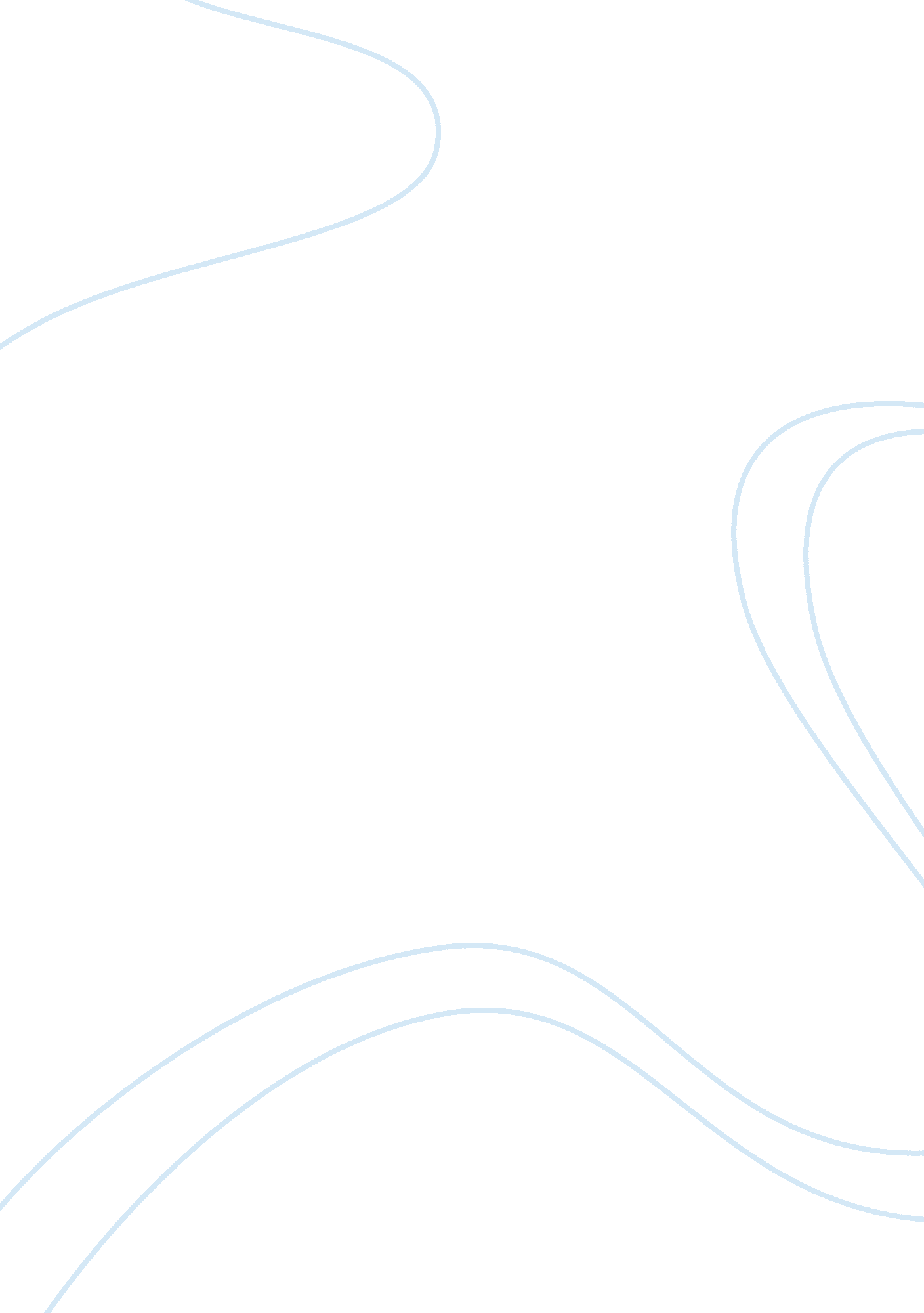 Kudler fine foods – benefits and drivers proposal essay sample essay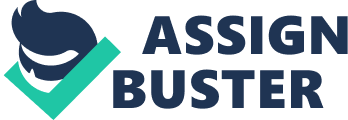 IntroductionKudler Fine Foods is a practical organisation demonstrated in a University of Phoenix simulation. As illustrated by Team B. writers of this paper. Kudler hired Team B as advisers whose mission is to help them in going more originative and advanced. This work proposes a scheme for Kudler and illustrates analyses of how invention. design. and creativity support Kudler’s organisational ends and aims. This paper besides identifies the internal and external drivers of invention of Kudler Fine Foods. Mission Statement and Vision SummaryKathy Kudler. Godhead and proprietor. had a vision to offer clients the experience of shopping the universe for all right nutrients in a one-stop convenience shop. The shop offers an extended choice of quality-fresh ingredients and epicure cookery tools at sensible monetary values. Kudler opened its first location in La Jolla. California in 1998. and in 2000 opened the Del Mar location. Kudler’s latest shop is located in Encinitas and opened in 2003 ( Kudler Internet/Intranet Portal. n. d. ) . The mission statement for Kudler is to “ provide our clients the finest in selected groceries. vinos. and related demands in an alone consumer environment. Our choices. coupled with our experient. helpful. and knowing staff. merge to offer each client a delicious and delighting shopping outing” ( Our Mission. n. d. . parity. 2 ) . Kudler provides these services by shopping the universe for its merchandises. Kudler’s staff purchases merely handpicked merchandises. therefore guaranting Kudler is the premier provider of epicure delectations ( Our Mission. n. d. ) . Within the following 12 months. Kudler’s focal point is to increase gross and client trueness. cut down operating costs. and implement a sale system named the Frequent Shopper Program and cost decrease plan ( Strategic Objective. n. d. ) . Team ‘ B’ mission is to roll up originative and advanced ways of meeting Kudler’s organisational ends and aims. Creative and advanced ends and aimsKudler’s general construct of organisational map is an illustration of the company’s advanced and originative aim: because they specialize in epicure merchandises non easy found. Kudler is in front of rivals. In add-on to supplying all right nutrients seldom available in food market shops. surveies are done to supply the most popular points on a regular footing. In add-on. Kudler Fine Foods besides changes the choice routinely to offer new and exciting merchandises. This method of merchandise choice is a originative and advanced manner to derive client satisfaction and trueness while appealing to new clients. ( Apollo Group. Inc. . 2008 ) . In add-on to merchandise choice. Kudler Fine Foods besides uses client publicities and advertizement to bring forth clients and grosss. One client publicity plan is the Frequent Shopper Program to supply price reductions and with new client referral points. Kudler besides promotes gross revenues through local newspaper advertizements. Promotional offers are available in all locations at the same clip to avoid advertizements that appear wrong. While the advertizements serve as a tool to heighten concern. the company besides offers a web site for clients to position merchandises. Designs of the newspaper advertizements and website promote the same type of quality as the merchandises offered. ( Apollo Group. Inc. . 2008 ) . Although Kudler Fine Foods started as a originative and advanced company and has maintained this construct with client satisfaction and keeping plans. Team B proposes the organisation develop extra scheme for growing. The growing scheme for new clients presently is societal networking. minimum advertizement. and word of oral cavity. Although word of oral cavity is a persuasive tool. Kudler Fine Foods needs to make more in order to derive extra concern. New thoughts for Kudler in concern growing include extra advertisement utilizing hoardings. gross revenues publicities and particular price reduction events. and aiming local selling to place demands and wants of country clients. These extra methods heighten the client plans presently used. ( Apollo Group. Inc. . 2008 ) . Internal and external drivers of inventionA SWOT ( strengths. failings. chances. menaces ) analysis exists for Kudler. This analysis provides penetration to Team B of how to place and pull off Kudler’s internal and external drive forces in working toward invention. Such forces include environment. supply and demand. and organisational behaviour and scheme. As listed in Kudler’s 2003 Strategic Plan. SWOT identifies Kudler’s strengths are little organisation. minimum competition. assortment. Kathy’s dealingss with staff. and repetition concern. Failings are that primary dealing is in spoilables and high pay-roll. Opportunities are in countries for catering. addition in merchandise line. and chance to be acquired. Menaces are from gourmet stores and economical affects. ( Strategic Objective. n. d. . page 8 ) . Internal facets relate to strength and failing. Because Kudler is little. it is more manageable. Growth can merely be effectual if extra installations operate under the same degree of quality as the three bing locations. Notably. Kudler Fine Foods is based on Kathy’s personal vision. and hence she personally staffs her locations for appropriate choice. By manner of Kathy’s methodical choice and preparation. her mission of presenting quality merchandises by knowing employees physiques loyal client dealingss ( Strategic Objective. n. d. . page 8 ) . In order to supply this unusual degree of informed and competent staff is the necessity of inducement to maintain them motivated and available. This does non come cheap. nevertheless. and is a failing for Kudler. Additionally. the hazard in managing spoilables is dearly-won if stock list is non exhausted by a lower limit of three fourths. External effects on Kudler are chances and menaces. Though local epicure stores have non near the comparing of assortment as Kudler provides. their locations do hold familiar and local ambiance for clients desiring an confidant or less complex option. Additionally. local stores are a less expensive option. To counter this. Kudler is advised to implement scheme to make clients who assume the Kudler Fine Foods experience is intimidating or inconvenient. This includes services of bringing. online orders. personal shoppers and advisers in countries of nutrition and likewise. Other chances are multiple degrees of catering and particular orders to the merchandise line. Finally. Kudler was founded under a specific edict of criterion ; because it continues to continue that criterion makes it an opportune investing for a corporation to get. This will prolong the Kudler doctrine and enable growing. DecisionConsulting Kudler Fine Foods with an invention strategy revealed that Kudler already existed as a well-executed organisation that demands an model degree of quality input and end product. Therefore. Team B focused on simple constructs that had important impact on the hurt and upward attainment of Kudler’s sequence. MentionsKudler Internet/Intranet Portal. ( n. d. ) . Kudler Fine Foods. Retrieved November 10. 2008. from hypertext transfer protocol: //ecampus. Phoenix. edu/secure/aapd/CIST/VOP/Business/Kudler/Internet/KudlerPort. htmOur Mission. ( n. d. ) . Kudler Fine Foods. Retrieved November 10. 2008. from hypertext transfer protocol: //ecampus. Phoenix. edu/secure/aapd/CIST/VOP/Business/Kudler/KudlerHome002. htmStrategic Objective: Increase Loyalty and Profitability of Consumers. ( n. d. ) . Kudler Fine Foods Gross saless & A ; Marketing. Retrieved November 10. 2008. from hypertext transfer protocol: //ecampus. Phoenix. edu/secure/aapd/CIST/VOP/Business/Kudler/Sales/KudlerSM001. htmApollo Group. Inc. ( 2008 ) . Kudler Fine Foods. Gross saless and selling overview. Retrieved November 11. 2008. from hypertext transfer protocol: //ecampus. Phoenix. edu/secure/aapd/cist/vop/Business/Kudler/Sales/KudlerSM001. htm 